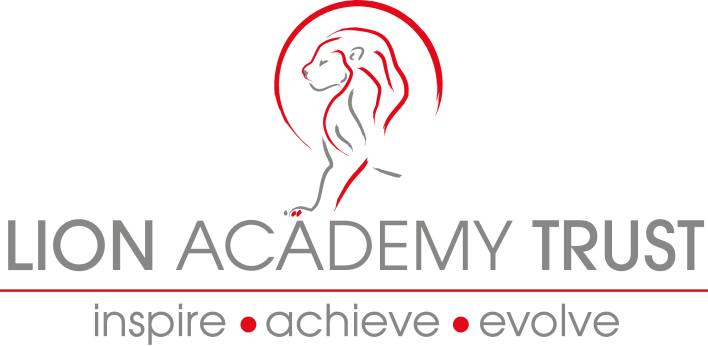 JOB DESCRIPTION.Job title:	Higher Level Teaching Assistant (HLTA) – Supporting and delivering learningResponsible to:        Head of School / Assistant Headteacher Grade:	SO1Job purpose: - To complement the professional work of teachers by taking responsibility for agreed learning activities under an agreed system of supervision. This may involve planning, preparing and delivering learning activities for individuals/groups or short term for whole classes and monitoring pupils and assessing, recording and reporting on pupils’ achievement, progress and development. Responsible for the management and development of a specialist area within the school and/or management of other teaching assistants including allocation and monitoring of work, appraisal and training1.	Support for pupils1.1	Assess the needs of pupils and use detailed knowledge and specialist skills to support pupils’ learning1.2	Establish productive working relationships with pupils, acting as a role model and setting high expectations1.3	Develop and implement IEPs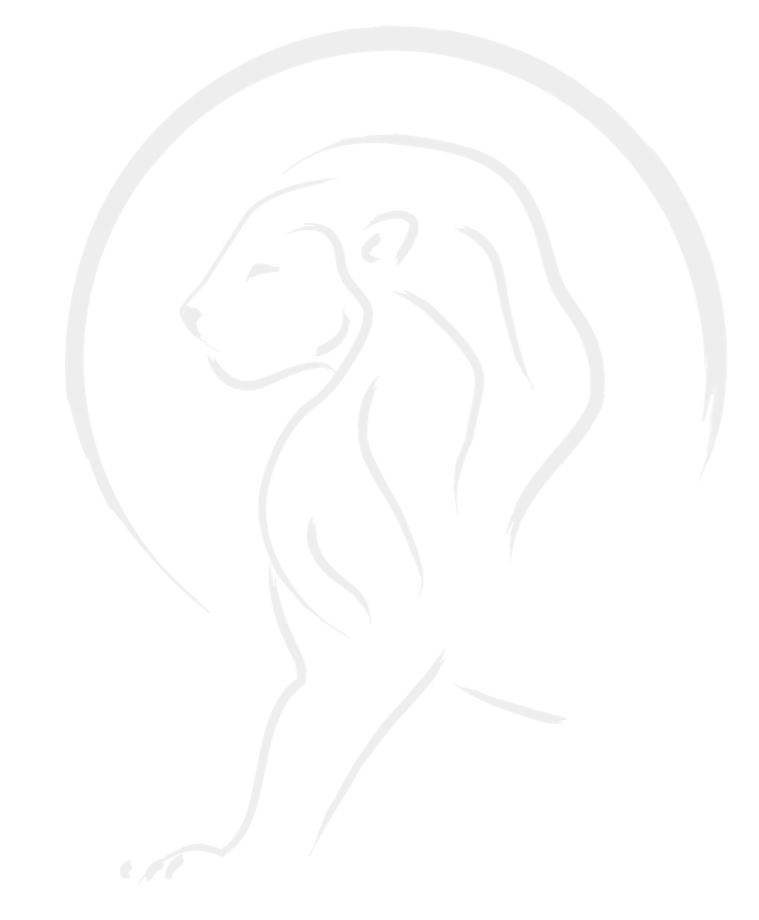 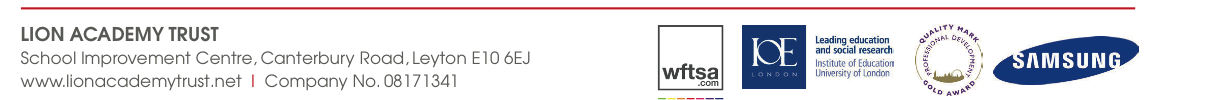 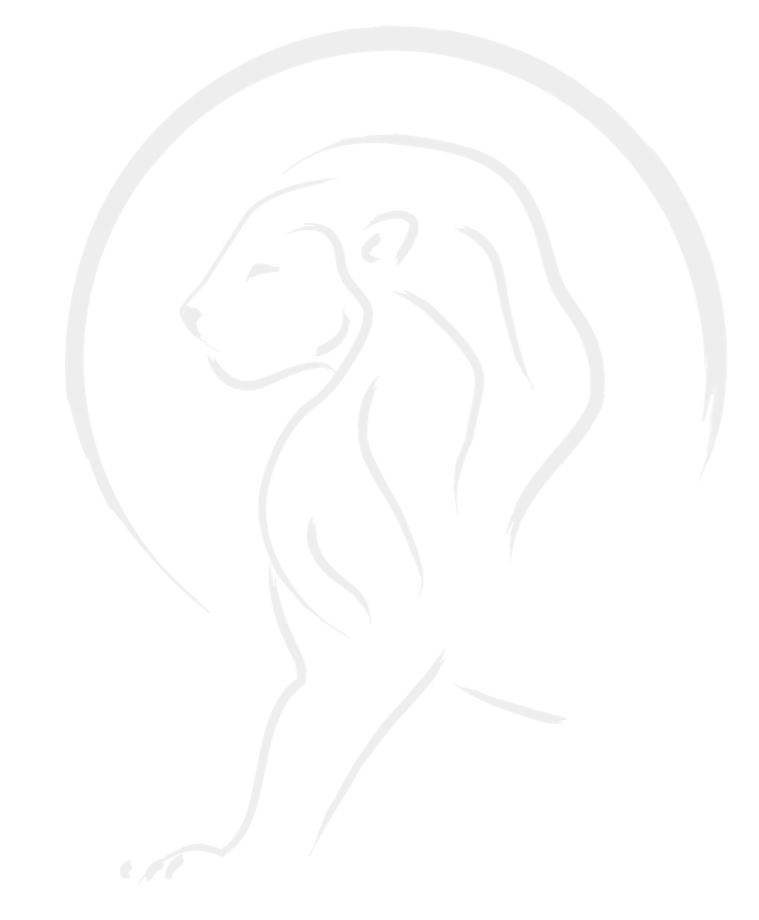 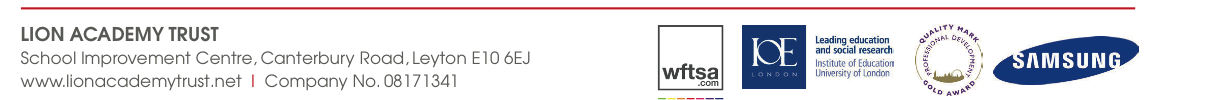 1.4	Promote the inclusion and acceptance of all pupils within the classroom1.5	Support pupils consistently whilst recognising and responding to their individual needs1.6	Encourage pupils to interact and work co-operatively with others and engage all pupils in activities1.7	Promote independence and employ strategies to recognise and reward achievement of self-reliance1.8	Provide feedback to pupils in relation to progress and achievement2.	Support for teachers2.1	Organise and manage appropriate learning environment and resources2.2	Within an agreed system of supervision, plan challenging teaching and learning objectives to evaluate and adjust lessons/work plans as appropriate2.3	Monitor and evaluate pupil responses to learning activities through a range of assessment and monitoring strategies against pre-determined learning objectives2.4	Provide objective and accurate feedback and reports as required on pupil achievement, progress and other matters, ensuring the availability of appropriate evidence2.5	Record progress and achievement in lessons/activities systematically and providing evidence of range and level of progress and attainment2.6	Work within an established discipline policy to anticipate and manage behaviour constructively, promoting self-control and independence2.7	Supporting the role of parents in pupils’ learning and contribute to/lead meetings with parents to provide constructive feedback on pupil progress/achievement etc.2.8	Administer and assess/mark tests and invigilate exams/tests2.9	Production of lesson plans, worksheet, plans etc.3.	Support for School3.1	Comply with and assist with the development of policies and procedures relating to child protection, health, safety and security, confidentiality and data protection, reporting concerns to an appropriate person3.2	Be aware of and support difference and ensure all pupils have equal access to opportunities to learn and develop3.3	Contribute to the overall ethos/work/aims of the school3.4	Establish constructive relationships and communicate with other agencies/professionals, in liaison with the teacher, to support achievement and progress of pupils3.5	Take the initiative as appropriate to develop appropriate multi-agency approaches to supporting pupils3.6	Recognise own strengths and areas of specialist expertise and use these to lead, advise and support others3.7	Deliver out of school learning activities within guidelines established by the school3.8	Contribute to the identification and execution of appropriate out of school learning activities which consolidate and extend work carried out in class4.	Support for curriculum4.1	Deliver learning activities to pupils within agreed system of supervision, adjusting activities according to pupil responses/needs4.2	Deliver local and national learning strategies e.g. literacy, numeracy, KS3, early years and make effective use of opportunities provided by other learning activities to support the development of pupils’ skills4.3	Use ICT effectively to support learning activities and develop pupils’ competence and independence in its use4.4	Select and prepare resources necessary to lead learning activities, taking account of pupils’ interests and language and cultural backgrounds4.5	Advise on appropriate deployment and use of specialist aid/resources/equipment5.	Line management responsibilities where appropriate.5.1	Manage other teaching assistants5.2	Liaise between mangers/teaching staff and teaching assistants5.3	Hold regular team meetings with managed staff5.4	Represent teaching assistants at teaching staff/management/other appropriate meetings5.5	Undertake recruitment/induction/appraisal/training/mentoring for other teaching assistants.